Black Women EntrepreneurD I R E C T O R Y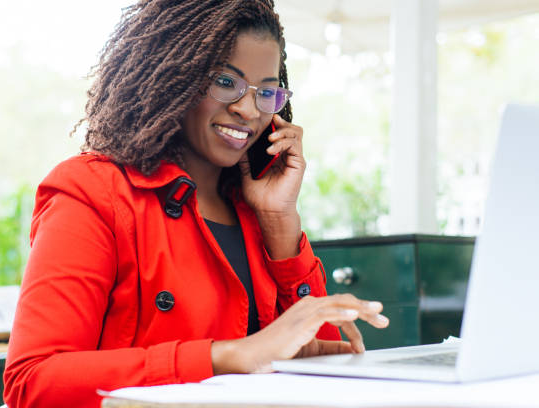 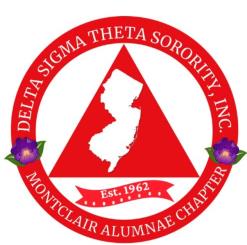 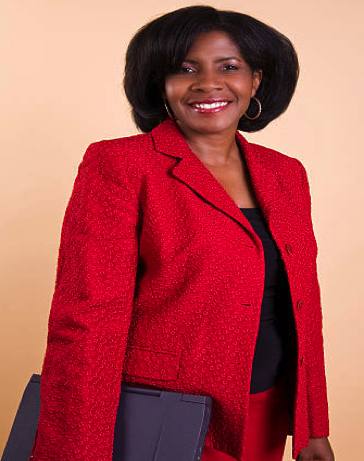 Table of ContentsRestaurantsBakeries, Sweets, Juices & MoreFitnessBeautyBusiness ServicesHomeChildrenDesignersEvent PlannerFinancesVinoLocal Stores & Online Services = Member of Delta Sigma Theta Sorority, Inc.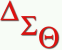 This directory reflects some Black Women Entrepreneurs in our service area, Essex County, and beyond. Currently, the dollar in the Black community is not reflective of its potential power and we advocate supporting Black Women Entrepreneurs in order to decrease the racial wealth gap. The Economic Development committee of Delta Sigma Theta Sorority, Inc., Montclair Alumnae Chapter has compiled this directory of some Black Women Entrepreneurs to provide you a resource to identify Black owned businesses so that you may invest in the Black community, support Black women businesses and help to enhance the strength of the Black Dollar. This directory of independent businesses/organizations is provided as a resource. The inclusion of a business/organization in this directory does not indicate endorsement by Delta Sigma Theta Sorority, Inc., Montclair Alumnae Chapter of such business/organization, its communications or practices. Restaurants:Black Swan Espresso, NewarkA hip coffee shop serving up delicious cold brews, lattes, teas, food, and more. https://www.bse.coffee/ 93 Halsey Street Newark, NJ 07102 P: 862-367-9266Coffee & Cornbread, Montclair info@coffeeandcornbread.comUpper Montclair Plz, Montclair, NJ 07043 P: 201-862-0600 Cornbread – Farm to Soul, MaplewoodWe are a fast-casual farm-to-table restaurant focusing on authentic savory soul food and the use of innovative technology to provide a unique and family friendly dining experience. We’re proud to source all of our ingredients from local farmers and shops. Our food is always fresh because we prepare our meals around the clock with great love and care.cornbreadsoul.com  1565 Springfield Ave, Maplewood, NJ 07040 P: 973- 313-0328    Deaf Delight Café, NewarkDeaf's Delight is the first deaf and hard hearing restaurant in the tri-state area.  Opened as a tribute to her parents, Sandra Rivers, owner, is now welcoming the Deaf and hard of hearing community to a safe space created specifically to address their needs.    https://deafsdelightcafe.com/P: 973-468-4303                                                                                              2 Treat Pl, Newark, NJ 07102 Sweet T’s Southern Eatery, Montclair https://sweettsmontclair.com/menu/P: 201-686-3861387 Bloomfield Ave, Montclair, NJ 07042 Vonda’s Kitchen, NewarkA restaurant offering high-quality, healthy, and natural southern-style comfort food.https://www.vondaskitchennj.com              P: 973-732-4532183 W. Kinney Street Newark, NJ 07103 Bakeries, Sweets, Juices & More: Arielita’s Bakery, MontclairArielita's Bakery named after the nickname given as a child opened in 2014, the small business has continued to blossom ever since! Using the freshest ingredients for homemade custom cakes and treats, baked goods will leave you wanting more!https://www.arielitasbakery.com/ P: 201-240-1216 Willow & Olivia Dessert Cafe, West OrangeCakes, cupcakes, cookies, bars, sweet treats with a little magic in every bite.www.WILLOWANDOLIVIA.com P: 862-520-1761Facebook, Instagram & Twitter:@WILLOWANDOLIVIA255 Main Street, West Orange, NJ 07052Kreme & Krumbs, BloomfieldKreme & Krumbs is an artisanal ice cream brand. Our ice creams are handcrafted in small batches using premium dairy, seasonal ingredients, the finest chocolates and vanillas. Sourced from the world’s best artisan producers and Jersey's best sustainable growers. Our handcrafted ice cream sandwiches, coined the “Kremewich” are the perfect marriage of cake and ice cream. It is built on pure goodness and seasonal FLAVAS!  https://kremeandkrumbs.com/    P: 973-860-7184                                                                                 162 Glenwood Avenue, Bloomfield, NJ 07003 Palmer’s Sweetery & Cafe, MaplewoodPalmer specializes in small-batch, handcrafted sweets and savories. The shop produces unique artisan treats, filled with love and quality ingredients. They pride themselves on keeping the fun in food.https://www.sweetsavorypalmers.com/P: 973-378-2027                                        1 Highland Place Maplewood, NJ 07040 Pinkie’s Cupcake Cafe, KenilworthPinkie’s Cupcake Café is New Jersey’s premier “Cupcakery”. Baking the best gourmet cupcakes around. Founded by an entrepreneurial couple that were tired of not finding the right cupcakes & baked good in NJ. Choose from many classic and specialty flavors. Pinkie’s also create custom order cakes and cupcakes. https://www.pinkiescupcakecafe.com/         P: 908-258-7020 504 Washington Ave. Kenilworth, NJ 07033 Shi Cakes ‘n’ Bakes, MontclairHomemade customized cakes. Shi's Cakes & Things Specializes in Cheesecakes and Original Desserts. Also well known for our delicious banana puddings and super moist banana breads! Stop by for a chance to wow your taste buds with some of our free samples. Because it's free, you have nothing to lose, but your mind. P: +91 98465 84040312 Orange Rd., Montclair, NJ 07042 The Pink CupCake, West OrangePink CupCakes offers Customized and Specialized Cakes, Cupcakes, and other baked goods for all occasions, with a variety of offerings to choose from.http://pinterest.com/pinkcupcakes86   P: 973-727-2008 555 Valley Rd., West Orange, NJ 07052 Fitness: Kika Stretch Studios, MontclairA studio assisting you in stretching gently as possible to help relieve tension throughout the body and increase flexibility.https://kikastretchstudios.com/ P: 973-707-2707255 Bellevue Ave Montclair, NJ 07042 R Technique, East Orange“R” Technique provides a technically physical therapy, personal training, and sports performance under one roof. “R” Technique is bringing new age flair to the fitness and rehabilitation of old. We take a comprehensive and evidence-based approach that will help support you and your health and wellness needs, customizing plans to meet your individual goals. http://www.rtechniques.com/P: 908-671-TECH655 E St. George Ave. Roselle, NJ 07203Beauty: Arachnid Beauty, ElizabethReceive facials, waxing, peels, and more by NJ licensed esthetician, Imani Griffin. This talented 20-year-old received her certificate in Cosmetology from Union County Vocational School in 2019. Once she passed the state board, she has been working in the industry ever since. She has a private studio space in Elizabeth, NJ.https://m.facebook.com/Arachnid-Beauty-141654758030819/Facebook, Instagram & TikTok: @arachnidbeauty109 Jefferson Ave, Elizabeth, NJAfrikinky, BloomfieldAfrikinky was featured in Coveteur and AfroElle magazines for its 100% natural butters, natural soaps, unrefined oils, and natural herbs products. You can find Afrikinky at retail stores: Extra Supermarket, Superfresh, andCITYSupermarket.https://afrikinky.com/ 973-707-2722547 Bloomfield Ave., Bloomfield, NJ 07003 Aminah Green The Natural Hair Expert, East Orange Aminah Green is a licensed natural hair expert and educator with over 20 years of experience. Her artistic talents include all aspects of hair, but she specializes in Locs and Natural Hair care. https://www.iamaminahgreen.com/ P: 973-979-0543185 Central Ave, Suite 607-f East Orange, NJ, O7018 Bella Nail Lounge, NewarkSay goodbye to uncomfortable pedicure benches and traditional whirlpool pedicure chairs with pipes and jets that are a breeding ground for harmful germs and bacteria. Claim your throne at Bella Nail Lounge and Beauty Bar where we offer a hygienic alternative to noisy pipes and jets.https://www.bellanaillounge.com/ P: 973-281-274741 Maiden Lane Newark, NJ 08051 Dazzle Dash Beauty, East OrangeDazzle Dash is a beauty supply store offering a wide range of hair care and beauty products for men, women, and children.www.shopdazzledash.com  P: 973-419-0562 400 Central Ave, East Orange, NJ 07018 Hippie Empire Salon, NewarkHippie Empire is a full-service salon. We specialize in healthy hair care practices. Whether you have natural hair or have chemically treated hair, we can service you. We provide a full range of services, which include; waxing, manicures, pedicures, and also provide a full range of chemical treatments. http://hippieempiresalon.com/ P: 862-754-6448 OR 973-592-8584867 Broad St., Newark, NJ 07114 NJ Hair Studio & Spa, UnionNJ Hair Studio & Spa provides customary services for Celebrity Clients, Nursing Home Residents, Funeral Parlors, Weddings, Proms, Fashion Events, Photo Shoots, Hair Shows, Theater Performances, Special Projects, etc.www.njhairstudio&spa@gmail.com P: 908-686-11111420 Burnet Ave., Union, NJ 07083 Razzberry Pearl, Online ServiceAll-Natural and Organic Based body product company that specialized in skin care. The line consists of the best natural carrier oils, organic butters, and medicinal essential oils. Recipes consist of organic shea, cocoa, and argan butter. Top tier carrier oils are jojoba, safflower, sunflower, sweet almond, castor, evening primrose, and grapes.razzberrypearl@gmail.comhttp://www.razzberrypearl.com/ P: 973-277-3253 Yada Cosmetics, UnionMake-up artist/ Estheticianwww.Yadadgiam.comP: 908-764-0844 1527A Stuyvesant Ave., Union, NJ 07083Business Services: Beyond Yarn, UnionUnravel Your Creativity Beyond Yarn is a family run business that offers an array of fun-filled creative activities. If you love Fiber Art, Fine Art, or Hand-crafted goods, Beyond Yarn is the place for you. A wide range of quality products that suit every style and budget is offered.www.beyondyarnunion.comP: 908-688-90011023 Stuyvesant Ave, Union, NJ 07083 Berkshire Hathaway Home Services New Jersey Properties, Montclair 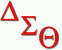 Michele Chiles-Hickman, ABR, CRS was recipient of the 2020 Silver NJ REALROR’S Circle of Excellence Award www.ComeHometoJersey.comwww.century21pogo.com tackhar514@aol.com O: 973-744-5544 C: 201-463-0958695 Bloomfield Ave., Montclair, NJ 07042 Century 21 – Poco Realtors, Union Tara L. Harris, Realtor-Associate923 Stuyvesant Ave., Union, NJ 07083 Funny Face Photobooth, Newark Vernesa Everett is an advocate for self-love, self-esteem and healthy body image issues which is why she decided to pursue a career in Boudoir photography. She is an up-and-coming photographer specializing in the Boudoir and Glamour genre, however she is still much connected to her retail/customer service roots from working years in retail stores in the Mall at Short Hills, NJ. We compliment any type of event, in any venue, and your guests will be pleased.http://funnyfacephotoboothnj.weebly.com/   P: 973-454-6182      Bennett Pennington LCC, South Orange 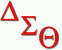 Criminal Law, Domestic Violence, DWI, traffic, estate planning, family law, personal injury, landlord tenant & real estate.Christina Bennett Pennington, Esq. Christina@bennettpennington.comScott Pennington, Esqscott@bennettpennington.comcbennettlaw@gmail.comP: 973-763-7191                         P: 973-843-1107     Text only: 973-658-796176 South Orange Ave., Suite 108, South Orange, NJ 07079 Mary B. Photography, Newark As a 20-year veteran of design and photography, Mary B. has photographed numerous celebrities including Supermodels, Tyson Beckford and Naomi Campbell, and rapper/mogul Curtis “50 Cents” Jackson. As a previous art director and designer at Black Enterprise magazine, she has managed hundreds of cover photo shoots including those of Oprah Winfrey, tennis pro Venus Williams and Bishop TD Jakes. https://marybphoto.com/  P: 862-234-9660 Rupp’s Florist, East OrangeReceive personalized attention with each floral arrangement for every occasions. https://www.ruppsflowers.com/P: 973-672-750542 Central Ave., East Orange, N.J.Sobriety Queen Connie, East OrangeTo help Queens rebuild their lives by healing the pain mask by alcohol abuse to regain their crowns as QUEENS & Live Purpose the way God has always intended it to be. Connie McMillan is a woman who has won her battle of alcohol abuse, use and dependency after 10 years. Today she is helping single women around the world win their battle with alcohol abuse to live a purposeful life. In addition to Coaching, is a Speaker, Podcaster, Sober Mobile Bar Owner and Author.https://conniesmcmillan.com/  P: (640) 200-8200 Suzan Adedipe – Realtor, Union, Essex & Bergen County Real estate service that helps clients to sell, lease, and buy properties. http://www.shopnjhomes.com/ C: 973- 687-0662      O: 973- 376- 6394 The Curlective by Ruby Red Roots, South OrangeTeam members are able to welcome clients to a clean, safe space where they will learn best hair and beauty practices unique to their lifestyle.  A range of services are offered, all with healthy hair and scalp in mind.  P: 973-821-5044 313 Irvington Ave. South Orange, NJ 07079Suzan Adedipe – Realtor, Union, Essex & Bergen County Real estate service that helps clients to sell, lease, and buy properties. http://www.shopnjhomes.com/ C: 973- 687-0662       O: 973- 376- 6394 Home: Indulgence Candle Company, MontclairIndulgence Candle Co. has its humble beginnings in the historically vibrant city of Montclair New Jersey that has hands in both wealth in finance as well as artistry. From our family to yours, we put lots of love and careful attention in each item making sure that each candle not only provides an amazing fragrance but also conjures positive vibrations in each home.https://www.indulgencecandleco.com/ Mama + Flame, MontclairAs a busy mom of four boys, life can get pretty funky. Between sports practice, sweaty socks and my teenagers yearning to be the next six-packed GQ models, my house would smell like 7th period gym class. I would spend HUNDREDS on smell goods trying to put a feminine touch on my male dominated domain. Creating scents that appealed to me, gave me the opportunity to set the vibe of my choice.https://www.mamaandflame.com/   Children: April Potts – Amazon.com Books focuses on helping children to love their skin and hair to embrace its uniqueness and versatility. https://www.amazon.com/My-hair-ME-April-Potts/dp/1797909762 Ikuzi Dolls, MontclairFounded by Ozi, a mother of 4, Ikuzi Dolls creates beautiful black dolls hand-crafted in every aspect and comes in a variety of different shades of brown, hair textures, styles and more.  https://www.ikuzidolls.com/  125 Glenridge Ave Montclair, NJ 07042 Chez Bébé, West Orange Eco-friendly bedding & accessories that create a magical space for children to dream, for kids by kids. LillyPadTM premium waterproof pad keeps sheets dry and helps with potty training and bedwetting. Designs are inspired by their 9-year-old kid-preneur design director and they show children how to bring their ideas to life. https://chezbebeny.com/Just Us Books, West OrangeThree decades ago, Wade and Cheryl Hudson were parents on a desperate search for children's books that reflected the diversity of Black history, heritage, and experiences. Disappointed by the limited number and their unreliable availability, the couple produced the kind of positive, vibrant Black-interest books that they wanted for their own two children.https://justusbooks.com/P: 973- 672-7701 395 Pleasant Valley Way Suite B West Orange, NJ 07052  Mommy & Me T-Shirts One Step Ahead, East Orange By using an age-appropriate curriculum, we aim to help your children in their holistic growth and development through childcare services and learning programs. https://www.onestepaheadlearningcenter.com/  P: 973-677-761414th Avenue Suite #2 East Orange, NJ 07017 Rose + Co. Candlemakers , Pop Up Markets 13 year Rose started the company with her father 5 years ago. She started making candles at home because of her father’s allergies. candles. At Rose & Co. Candlemakers, we make handmade, natural, soy and coconut wax, eco wick, wonderful smelling, dye-free candles. www.roseandcocandles.comSharron Miller’s Academy for the Performing Arts, Montclair As a former Alvin Ailey American Dance Theater soloist and veteran of seven Broadway shows, Sharron Miller is Founder/Director of Sharron Miller’s Academy for the Performing Arts (SMAPA), a 501(c)(3) arts education organization whose mission is to provide comprehensive, inclusive developmental training in dance and related theater arts to children, teens, adults, and seniors. https://www.smapa.org/  P: 973-655-981914 South Park Street 2nd Floor Montclair, NJ 07042 Designers: Bailey Li Interiors, OrangeThe founder of Bailey Li Interiors is a self-REALIZED interior designer and artist specializing in commercial and residential design. She is a curator of artfully inspired, “insanely” stylish spaces and is a creative visionary who has the ability to transform spaces into stunning environments through her discerning eye and her amazing ART WALLS. https://www.designedbybaileyli.com/  Call Me Sparkle, OnlineAn online clothing and accessories shop curated by local NJ blogger, Sparkle, and her mom, representing some of Sparkle’s favorite things and her signature ‘Sparkle Like You Mean It’ graphic tee. https://shopcallmesparkle.com/   Fabulous Mask By Ki by Kim Lewis-CollinsI started making masks for friends and family before it was officially announced that they could help curb the spread of this terrible disease. They all raved and urged me to sell them...and a business was launched. Yes, you can stay safe and still be FABULOUS! Cheers to the day when we don't need a face covering. https://www.esty.com/shop/fabulousMasksbyKim  Elan by Uri, Somerset An online retail store dedicated to servicing customers with unique home decor products that are sustain a bland ethically sourced from around the world. They offer a wide range of home decor products, interior design services and bespoke pillows.https://www.elanbyuri.com/  Event Planner: Barbara DeNose Event Planning & Consultation Specializes in weddings, parties, and more. Decore:@barbaradenoseeventsP: 718-962-0345 Finances:  CHIP (Changing how individuals Prosper) Dana L. Wilson, CEO & Founder of CHIP which is a digital platform connecting individuals to financial professionals of color, with over a decade of investment management, insurance, and financial planning. (Presenter for Economic Development Entrenpeur Expo webinar) https://www.chipprofessionals.com/chip-pros  Vino:Lovelee Wine, Plainfield (Online Only) LoveLee Wine is a boutique winery with 3 wine labels to date. What makes LoveLee Wine special? Founder and winemaker Aamira Garba personally develops the unique blends by sourcing premium grapes from various producers throughout Napa Valley and then works with her team to compose and produce top-notch wine blends. She personally blends her wines based on what she perceives to appeal most to her clientele. https://www.loveleewine.com/  P: 973-951-6793 Pooka Pure & Simple, Kearny (online only)Natural bath and body products. Bath and Body Productshttps://pookapureandsimple.com/  Local Stores (Black-owned product lines): Alikary Naturals, Target, Walmart and CVS Founder Rochelle Graham-Campbell started the brand when she was 22 years old . The company prides itself on natural ingredients. It is a premium all-natural and organic hair care, bath and body products designed to moisturize dry hair and skin while promoting faster and longer hair growth. https://www.target.com/b/alikay-naturals/-/N-w6jkv Black Girl Sunscreen, TargetBlack Girl Sunscreen is the sunscreen that is made by a black woman for women of color or anyone with a darker skin tone who doesn't want that white residue left behind, kids included. It was founded in 2016 and has been killing the game ever since. https://www.target.com/p/black-girl-sunscreen-broad-spectrum-spf-30-3-fl-oz/-/A-76157877   Camille Rose, Target, Walmart, CVS, and Sally BeautyCamille Rose is a black-owned beauty brand (by founder Janell Stephens) that promises natural hydrating and conditioning products to leave hair looking its best. We're talking honey, coconut, lavender, and more. https://www.target.com/b/camille-rose/-/N-q643lehpjyy  Carol's Daughter, Target, Walmart, Walgreens, Ulta Beauty, and CVSCarol's Daughter is a black-owned brand at Target (founded by Lisa Page) that has a lot of clout when it comes to sulfate-free hair care for all types of hair as well as skin care. The names themselves are incredibly delectable sounding, too. https://www.target.com/b/carol-s-daughter/-/N-55m2h Coloured Raine Cosmetics, Target and WalmartColoured Raine Cosmetics is a beauty brand sold at Target but created in 2013 by Loraine R. Dowdy, "a Brooklyn born, Caribbean descent woman." Her claim to fame is selling "long-lasting liquid lipsticks, highly pigmented eyeshadows" and including shades especially for people of color. https://www.target.com/p/coloured-raine-matte-lip-paint-0-12oz/-/A-53418118 Cushnie, TargetThere's beauty brands and then there's fashion brands and black fashion designer Carly Cushnie is behind the Cushnie line at Target. The site says the collection is worn by women including Michelle Obama, Beyoncé, Gal Gadot, Lupita Nyong'o, Ava DuVernay, Jessica Biel, Jennifer Lopez, Ashley Graham, and Padma Lakshmi. https://www.target.com/c/cushnie-for-target/-/N-8hn4l Eden Bodyworks, Target, Walgreens, and WalmartEden Bodyworks founder Jasmine Lawrence started the company in 2011. "At age 11, Lawrence was shocked to learn about the lack of natural products that could help nurture and restore her hair. So, in true entrepreneurial fashion, she took to her kitchen and began concocting her own remedies." Enter Eden, which sells products for all types of hair concerns. https://www.target.com/b/eden-body-works/-/N-4ypi6 Bolden USA, Target and WalmartSkin care is surging in popularity these days, even pre-lockdown, and brightening the skin is one of the many ways people look to improve theirs. Bolden USA, a skin care brand that Ndidi Obidoa and Chinelo Chidozie founded. https://www.target.com/p/bolden-skin-brightening-facial-moisturizer-2floz/-/A-75572418   Every Hue, TargetShimmer and shine from highlighter or "glowy" foundation products is all the rage and Every Hue definitely brings it. The brand was founded by Gizelle Bryant. Sound familiar? That's because she's a Real Housewives of Potomac cast member. https://www.target.com/p/every-hue-porefect-primer-0-70-fl-oz/-/A-75565276  Girl + Hair, Target and Sally BeautyDr. Camille Verovic founded Girl + Hair, a company dedicated to "under hair care" for women. She's a medical doctor so it's clear that she's the real deal. She says she realized there were no natural hair care products specifically to help maintain and grow natural hair while it was in a braided protective style. So, she created some. https://www.target.com/p/girl-hair-under-hair-care-collection-for-protective-styles/-/A-54253182  Jane Carter Solution, online and select drug storesNatural hair care products made from naturally derived ingredients that are good for your body and the earth. https://janecartersolution.com/ J.I.V.E., Whole FoodsJ.I.V.E.(Juice Is Very Essential) was founded by health coach Tamala Austin in Houston, Texas. After being diagnosed with high blood pressure, Austin turned to juicing and healthier nutrition practices. She created a line of organic cold-pressed fruit juices, teas, and smoothies along with vegetarian and vegan options. In 2018, J.I.V.E. Juice became the first Black-owned juice brand to launch in Whole Foods. https://products.wholefoodsmarket.com/brand/jive  Mixed Chicks, Target, CVS, Walgreens, Ulta Beauty, Walmart and Rite AidWendi Levy Kaaya and Kim Etheredge founded Mixed Chicks after they struggled to find hair products that worked for their curly and kinky hair types. They created a line of lightweight, alcohol-free products that aim to define curls and lock in moisture at the same time. The line includes shampoos, conditioners, and a range of styling products. https://www.target.com/c/hair-care-beauty/mixed-chicks/-/N-5xu0kZ56d2i  Partake Foods Cookies, Target, Wegmans, Whole Foods, Kings Food MarketsPartake Foods Cookies are super delicious cookies that are also gluten-free, vegan, and allergy friendly. https://www.target.com/c/cookies-chips-snacks-grocery/partake/-/N-54v3eZq643ledeymn Sanaia Applesauce, WalmartKeisha Smith founded Sanaia Applesauce to transform an industry normally aimed at children. Smith appeared on ABC’s “Shark Tank,” where she secured an investment offer from businessman Mark Cuban. She created a line of dairy-free, all-natural applesauce for adults and incorporated her Bahamian heritage, with flavors like guava, blackberry, ginger, and tamarind. https://www.walmart.com/ip/Guava-Applesauce-Sanaia/470404937  The Doux, Target and Sally BeautyThe Doux knows about hair care, especially for people of different backgrounds. Or as its tagline says, "Sucka- free Hair care created by a licensed cosmetologist. All types, no hype." But we must hype Maya Smith, the brand's founder. The Doux is found at Target and Sally Beauty. https://www.target.com/b/the-doux/-/N-pmp9m The Honey Pot, Whole Foods, Walmart, Kroger, and TargetThe Honey Pot found a space in feminine care products that desperately needed to be filled -- one for plant- based products. The brand sells everything from intimate wipes to menstrual pads and more. Beatrice Dixon started the brand and according to Forbes, became "one of the first 40 women of color to raise $1 million in venture capital." Find the Honey Pot at Whole Foods, Walmart, Kroger, and Target stores across the U.S. https://www.target.com/b/the-honey-pot/-/N-32ovi The Lip Bar, TargetThe Lip Bar is among the biggest names in beauty at Target. Its line of glosses, matte lipsticks, and other makeup is inclusive, vegan/cruelty-free, and worth buying -- and prices are reasonable. It was founded by Melissa Butler and actually rejected by Shark Tank. Joke is on them. The Lip Bar is found at Target. https://www.target.com/b/the-lip-bar/-/N-hw51c  MEDICAL & WELLNESS SERVICES: Dr. Karen Young, Maplewood, NJ 07040 Dr. Young is the medical director of Maplewood Family Medicine. Her professional interests include health maintenance, preventive medicine, children's, women's and senior health. She is actively involved in community health and regularly performs health screenings in the area. She has served on the board of the New Jersey Family Medicine Research Network and is active in community and family health research initiatives.  P: 908-598-6690 111 Dunnell Road, Suite 200 Maplewood, NJ 07040 Dr. Jeannine Downie, Image Dermatology, Montclair P: (973) 509-6900 51 Park Street Montclair, NJ   Garden of Healing Yoga & Wellness Center, New Brunswick 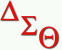 Opened Garden of Healing Yoga & Wellness Center December 2012 as a continuation of life's work to offer healing in various forms to those in need and want of healing- usually beginning with the body, then healing of mind and heart in order to live in peace, to live in the present, to live in a way that does not cause suffering to oneself and others Email: agardenofhealing@gmail.comP: 732.993.9642 94 Church Street, Suite 203 New Brunswick, NJ 08901  Dentistry, OrangeDr. Tracy Matthews, DDS, began practicing as a professional Dentist in 1991. She serves as treasurer of the Commonwealth Dental Society.P: (973) 674-8180 462 S Harrison St, Orange, NJ 07050  Sellar Smile Center, Montclair Dr. Marie M. Jackson, D>MD., F.A.G.D.  www.stellarsmilecenter.com P: 973-744-5806 39 The Crescent, Montclair, NJ, 07042 Optometrist, Montclair Dr. Tanya Carter, O.D.Dr. Frank Barnes Jr., O>D> www.barnesandcarter.com P: 973-744-6466319 Orange Rd., Montclair, NJ Pediatric Dentist, Montclair, Tyra J. Manso, DDS Montclair Pediatric Dental Care www.montclairpediatricdental.com P: 973-771-5387 31 Valley Road, Montclair, NJ 07042Total Life Change (TLC) Distributor, OnlineFind a Wide Variety of Products from Total Life Changes. Detox, Cleanse & lose weight with a popular selling product called the Laso Tea Original Cleansing tea or take the NutraBurst liquid multi-vitamin. Other products specialize in full body nutrition, energy and fitness, hair and skin care, and women’s health. Support and shop online using Paulette Salomon’s link below to help achieve your wellness goals. https://retail.totallifechanges.com/38544171  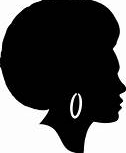 T  H  A   N  K      Y  O  Uon behalf of Economic Development Committee, Montclair Alumnae Chapter of Delta Sigma Theta, Sorority, Inc. We thank you in advance for supporting   Black women entrepreneurs. NOW & ALWAYS!Chair of Economic Development: Soror Michele Murchison Compiled by: Sorors Taylor Joy Salomon & Yvonne Hunter-Myricks